Администрация Дзержинского районаКрасноярского краяПОСТАНОВЛЕНИЕс.Дзержинское18.04.2024									               № 234-пОб установлении временного ограничения движения транспортных средств по автомобильным дорогам общего пользования местного значения на территории Дзержинского района в весенний и летний периоды 2024 годаВ соответствии с пунктом 2 части 1 статьи 30 Федерального закона 
от 08.11.2007 № 257-ФЗ «Об автомобильных дорогах и о дорожной деятельности в Российской Федерации и о внесении изменений в отдельные законодательные акты Российской Федерации», пунктом 4 статьи 6, статьей 14 Федерального закона от 10.12.1995 № 196-ФЗ «О безопасности дорожного движения», пунктом 5 статьи 15 Федерального закона от 06.10.2003 № 131-ФЗ «Об общих принципах организации местного самоуправления в Российской Федерации», Законом Красноярского края от 15.10.2015 № 9-3724 «О закреплении вопросов местного значения за сельскими поселениями Красноярского края», абзацем третьим пункта 3 Порядка осуществления временных ограничения или прекращения движения транспортных средств по автомобильным дорогам общего пользования регионального или межмуниципального, местного значения на территории Красноярского края, утвержденным постановлением Правительства Красноярского края от 18.05.2012 №221-п, приказом министерства транспорта Красноярского края от 20.03.2024 №83-12/н «Об установлении временных ограничений движения транспортных средств по автомобильным дорогам общего пользования регионального или межмуниципального значения Красноярского края в весенний и летний периоды 2024 года», руководствуясь ст. 19 Устава Дзержинского района, ПОСТАНОВЛЯЮ:1. В связи с возникновением неблагоприятных природно- климатических условий в весенний и летний периоды, в целях предотвращения снижения несущей способности конструктивных элементов автомобильной дороги, ее участков, на автомобильных дорогах общего пользования местного значения муниципального образования Дзержинский район Красноярского края установить:- временное ограничение движения транспортных средств с 22.04.2024 по 21.05.2024 с грузом или без груза (далее - временное ограничение движения в весенний период), следующих по автомобильным дорогам общего пользования регионального или межмуниципального значения Красноярского края, указанным в Перечне автомобильных дорог общего пользования регионального или межмуниципального значения Красноярского края, утвержденном постановлением Совета администрации Красноярского края от 17.06.2002 № 205-п (далее - автомобильные дороги), с превышением временно установленных предельно допустимых нагрузок на каждую ось: для одиночной оси - 6 тонн, для двухосной тележки - 5 тонн, для трехосной тележки - 4 тонны:- временное ограничение движения тяжеловесных транспортных средств следующих по автомобильным дорогам с асфальтобетонным покрытием в летний период с 01.06.2024 по 31.08.2024 при значениях дневной температуры воздуха свыше 32°С, по данным федерального государственного бюджетного учреждения «Среднесибирское управление по гидрометеорологии и мониторингу окружающей среды» (далее - временное ограничение движения в летний период).2. Временные ограничения движения, указанные в пункте 1 настоящего приказа, не распространяются на перевозки, предусмотренные пунктами 19, 22 Порядка осуществления временных ограничения или прекращения движения транспортных средств по автомобильным дорогам общего пользования регионального или межмуниципального, местного значения на территории Красноярского края, утвержденного постановлением Правительства Красноярского края от 18.05.2012 № 221-п.3.	Передвижение транспортных средств с превышением временно установленных предельно допустимых нагрузок на каждую ось, не предусмотренные пунктом 2 настоящего постановления, производятся на основании выдаваемых специальных разрешений в соответствии с Приказом Минтранса России от 24.07.2012 № 258 «Об утверждении Порядка выдачи специального разрешения на движение по автомобильным дорогам транспортного средства, осуществляющего перевозки тяжеловесных и (или) крупногабаритных грузов».4.	Отделу архитектуры, строительства, ЖКХ, транспорта, связи, ГО и ЧС администрации Дзержинского района осуществлять выдачу специальных разрешений и осуществлять контроль за ограничением движения транспортных средств по дорогам местного значения муниципального образования Дзержинский район. 5.	Рекомендовать дорожно-эксплуатирующей организации Дзержинскому филиалу АО "КрайДЭО", главам сельсоветов Дзержинского района:5.1.	Ввести временное ограничение движения транспортных средств по автомобильным дорогам местного значения.5.2.	Обеспечить установку в течение суток с даты начала периода временного ограничения движения в весенний период и демонтаж в течение суток с даты окончания периода временного ограничения движения в весенний период на автомобильных дорогах, дорожных знаков 3.12 «Ограничение массы, приходящейся на ось транспортного средства» со знаками дополнительной информации, предусмотренными Правилами дорожного движения Российской Федерации, утвержденными постановлением Правительства Российской Федерации от 23.10.1993 № 1090.5.3.	Осуществлять контроль за ограничением движения транспортных средств по дорогам местного значения муниципального образования Дзержинский район Красноярского края.6.	Рекомендовать отделу ГИБДД МО МВД России «Дзержинский» усилить контроль за режимом движения транспортных средств в соответствии с настоящим постановлением и принимать меры к нарушителям в установленном законом порядке.7.	Опубликовать настоящее постановление в газете «Дзержинец» и на официальном сайте администрации района в сети Интернет.8.	Контроль за исполнением настоящего постановления возложить на первого заместителя главы района Сухарева С.Н.9.	Постановление вступает в силу со дня подписания.Глава Дзержинского района 						        В.Н.Дергунов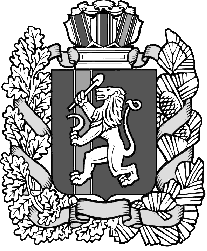 